Task: Exercise will be to take up a mnemonic and test a product. Submit a report on how you applied the mnemonic.Date: 26/01/2015MNEMONIC"A mnemonic device is a mind memory and/or learning aid. Mnemonics rely on associations between easy-to-remember constructs which can be related back to the data that is to be remembered."   Source- Wikipedia.SFDIPOT (San Francisco Depot)Test Strategy Heuristics by James BachStructure, Function, Data, Integrations, Platform, Operations, TimeStructure (what the product is): What files does it have? Do I know anything about how it was built? Is it one program or many? What physical material comes with it? Can I test it module by module?Function (what the product does): What are its functions? What kind of error handling does it do? What kind of user interface does it have? Does it do anything that is not visible to the user? How does it interface with the operating system?Data (what it processes): What kinds of input does it process? What does its output look like? What kinds of modes or states can it be in? Does it come packaged with preset data? Is any of its input sensitive to timing or sequencing?Platform (what it depends upon): What operating systems does it run on? Does the environment have to be configured in any special way? Does it depend on third-party components?Operations (how it will be used): Who will use it? Where and how will they use it? What will they use it for? Are there certain things that users are more likely to do? Is there user data we could get to help make the tests more realistic?PRODUCTCALCULATOR (Version: 6.1 Build: 7601)You can use Calculator to perform simple calculations such as addition, subtraction, multiplication, and division. Calculator also offers the advanced capabilities of a programming, scientific, and statistical calculator. You can perform calculations by clicking the calculator buttons, or you can type calculations by using your keyboard. You can also use the numeric keypad to type numbers and operators by pressing Num Lock.Opening of Calculator window:Click to open Calculator.Click the View menu, and then click the mode that you want. When you switch modes, the current calculation is cleared.        Calculation history and numbers stored by the memory keys are retained.Click the calculator keys to perform the calculation you want.Below are the lists of calculation that can be performed:Using Scientific modeClick the View menu, and then click Scientific.Click the calculator keys to perform the calculation you want.To access inverse functions, click the Inv key.NotesIn Scientific mode, Calculator is precise to 32 significant digits.Calculator honors operator precedence when calculating in Scientific mode.Using Programmer modeClick the View menu, and then click Programmer.Click the calculator keys to perform the calculation you want.NotesIn Programmer mode, Calculator is precise up to 64 bits, depending on the word size that you've selected.Calculator honors operator precedence when calculating in Programmer mode.Programmer mode is an integer only mode. Decimal portions are discarded.Using Statistics modeUsing calculation historyCalculation history keeps track of all the calculations that Calculator performs in a session and is available in Standard and Scientific modes. You can change the values in the calculations in your history. While you're editing the calculation history, the result of the selected calculation is displayed in the result area.Click the View menu, and then click History.Double-click the calculation that you want to edit.Enter the new values that you want to calculate, and then press Enter.NoteCalculation history is kept separately for Standard and Scientific modes. The history that's displayed depends on the mode that you're using.Convert values from one unit of measurement to anotherYou can use Calculator to perform conversions for different units of measure.Click the View menu, and then click Unit conversion.Under Select the type of unit you want to convert, click the three lists to select the types of units you want to convert, and then, in the From box, enter the value that you want to convert.Calculate datesYou can use Calculator to calculate the difference between two dates or to add or subtract days from a specified date.Click the View menu, and then click Date calculation.Under Select the date calculation you want, click the list and select the type of calculation that you want to perform.Enter the information, and then click Calculate.Calculate fuel economy, lease, or mortgage paymentsI have considered Statistics mode for the performing this exerciseAPPLYING MNEMONICStructure: It does not have any file No idea how it was builtIt has many programsIt has display windowIt can be tested module by moduleFunction: Statistics mode: When you use Statistics mode, you can enter the data that you want to calculate statistics for and then perform the calculations. When you enter the data, it's displayed in the history area and the number of values you have entered is displayed in the calculation area.Click the View menu, and then click Statistics.Type or click your first piece of data, and then click Add to add the data to the dataset.Click the button for the statistical calculation you want to performData: Numerical data input is processedOutput will be in numeric formNo preset data was available Platform : It runs on windows 7 ultimate operating system in my machineNo it does not depend on third-party components?Operations :Any user can use it.It can be used at any point of time when a person is using the system.They use it for making Statistical calculation.For example: Finding the average of the values100,123,557,887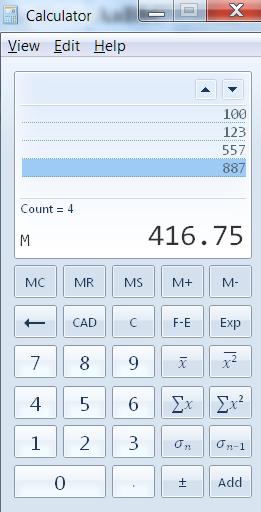 REFERENCE:http://www.satisfice.com/articles/sfdpo.shtml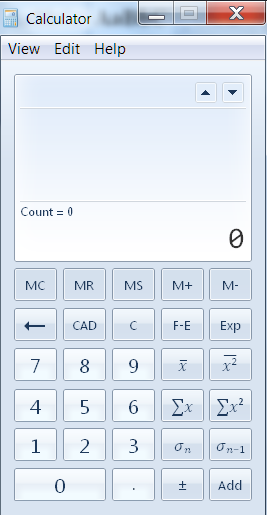 It is visible to the user. It has user friendly interface